NOME: ________________________ Nº _________________ 7º ANOLÍNGUA ESPANHOLA – PROFESSORA BEATRIZ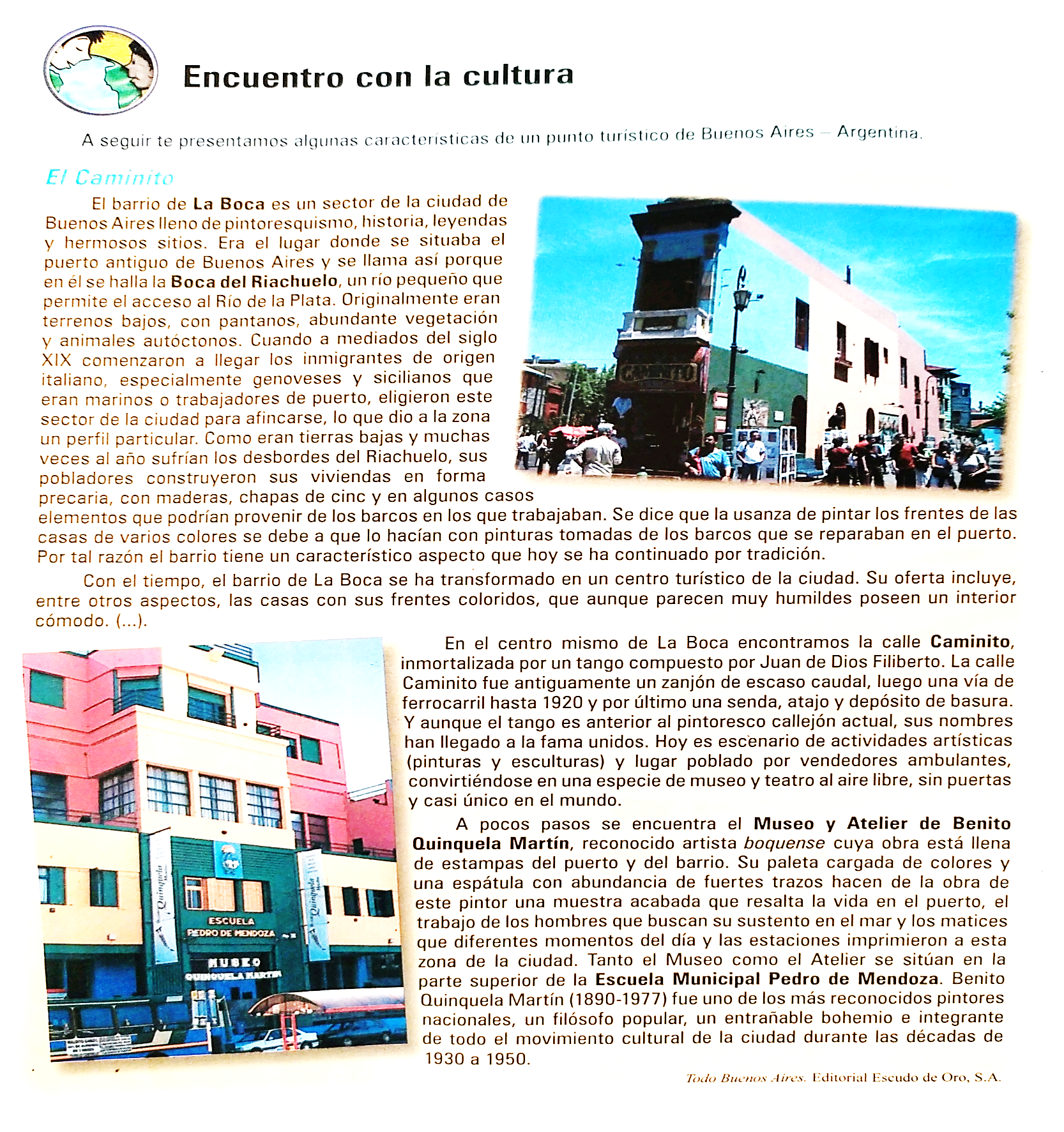 ACTIVIDADES¿ EN QUÉ SE HÁ TRANSFORMADO EL BARRIO DE LA BOCA?¿ QUÉ ES EL BARRIO DE LA BOCA?¿ CÓMO SON LAS OBRAS DE BENITO QUINQUELA MARTÍN?¿ QUÉ FUE INMORTALIZADA POR UN TANGO COMPUESTO POR BENITO QUINQUELA MARTÍN?¿ QUÉ ES LA BOBA DEL RIACHUELO?